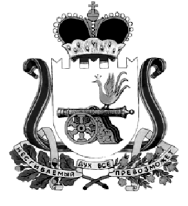 АДМИНИСТРАЦИЯ МУНИЦИПАЛЬНОГО ОБРАЗОВАНИЯ“КАРДЫМОВСКИЙ  РАЙОН” СМОЛЕНСКОЙ ОБЛАСТИ П О С Т А Н О В Л Е Н И Е от 23.11.2017  №  00825В соответствии с ч.6 ст.189 Жилищного кодекса Российской Федерации, постановлениями Администрации Смоленской области от 27.12.2013 № 1145 «Об утверждении Региональной программы капитального ремонта общего имущества в многоквартирных домах, расположенных на территории Смоленской области, на 2014-2043 годы», распоряжением Администрации Смоленской области от 15.10.2015 № 1522-р/адм «Об утверждении краткосрочного плана реализации Региональной программы капитального ремонта общего имущества в многоквартирных домах, расположенных на территории Смоленской области, на 2014-2043 годы на 2017-2019 годы» (в редакции распоряжений Администрации Смоленской области от 13.05.2016 № 599-р/адм, от 30.12.2016 № 2087-р/адм, от 10.05.2017 № 603-р/адм, от 11.08.2017 № 1146-р/адм ) Уставом Кардымовского городского поселения Кардымовского района Смоленской области,  Администрация муниципального образования «Кардымовский район» Смоленской областип о с т а н о в л я е т:1.  Принять решение о проведении капитального ремонта общего имущества в многоквартирных домах, включенных в краткосрочный план реализации Региональной программы капитального ремонта общего имущества в многоквартирных домах, расположенных на территории Смоленской области, на 2014-2043 годы, на 2017-2019 годы в п. Кардымово, собственники помещений которых не приняли решение о проведении капитального ремонта.2. Утвердить прилагаемый перечень многоквартирных домов, расположенных в п. Кардымово, в отношении которых принято решение о проведении капитального ремонта общего имущества.3. Настоящее постановление разместить на официальном сайте Администрации муниципального образования «Кардымовский район» Смоленской области. 4. Настоящее постановление опубликовать в Кардымовском муниципальном вестнике районной газеты «Знамя труда» - Кардымово».5. Контроль исполнения настоящего постановления возложить на заместителя Главы муниципального образования «Кардымовский район» Смоленской области  В.В. Плешкова.6. Настоящее постановление вступает в силу со дня его подписания.П.П. Никитенков
                Приложение к постановлению Администрациимуниципального образования«Кардымовский район» Смоленской областиот ______2017  №_________Перечень многоквартирных домов, расположенных в п. Кардымово, в отношении которых принято решение о проведении капитального ремонта общего имуществаО принятии решения о проведении капитального ремонта общего имущества в многоквартирных домах, включенных в краткосрочный план реализации Региональной программы капитального ремонта общего имущества в многоквартирных домах, расположенных на территории Смоленской области, на 2014-2043 годы, на 2017-2019 годы в п. Кардымово, собственники помещений которых не приняли решение о проведении капитального ремонтаГлава муниципального образования «Кардымовский район» Смоленской областиУТВЕРЖДЕНОпостановлением Администрации муниципального образования «Кардымовский район» Смоленской областиот «__  »________2017 г.,  № ______№ п/пАдрес многоквартирного домаПредельно допустимая стоимость работ по капитальному ремонту (руб.)Перечень работ по капитальному ремонтуСроки проведения капитального ремонта1Смоленская область, Кардымовский район, п. Кардымово, ул. Красноармейская, д. 27489 216,00Ремонт кровли20182Смоленская область, Кардымовский район, п. Кардымово, ул. Красноармейская, д. 29490 484,00Ремонт кровли2018